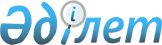 Об утверждении государственного образовательного заказа на дошкольное воспитание и обучение, размера родительской платы в Карасуском районе на 2018 год
					
			С истёкшим сроком
			
			
		
					Постановление акимата Карасуского района Костанайской области от 18 января 2018 года № 8. Зарегистрировано Департаментом юстиции Костанайской области 13 февраля 2018 года № 7508. Прекращено действие в связи с истечением срока
            В соответствии с подпунктом 8-1) пункта 4 статьи 6, пунктом 6 статьи 62 Закона Республики Казахстан от 27 июля 2007 года "Об образовании", акимат Карасуского района ПОСТАНОВЛЯЕТ:
            1. Утвердить государственный образовательный заказ на дошкольное воспитание и обучение, размер родительской платы в дошкольных организациях образования в Карасуском районе на 2018 год согласно приложению к настоящему постановлению.
      2. Государственному учреждению "Отдел образования акимата Карасуского района" в установленном законодательством Республики Казахстан порядке обеспечить:
      1) государственную регистрацию настоящего постановления в территориальном органе юстиции;
      2) в течение десяти календарных дней со дня государственной регистрации настоящего постановления акимата направление его копии в бумажном и электронном виде на казахском и русском языках в Республиканское государственное предприятие на праве хозяйственного ведения "Республиканский центр правовой информации" для официального опубликования и включения в Эталонный контрольный банк нормативных правовых актов Республики Казахстан;
      3) размещение настоящего постановления на интернет - ресурсе акимата Карасуского района после его официального опубликования.
      3. Контроль за исполнением настоящего постановления возложить на заместителя акима Карасуского района по социальным вопросам.
      4. Настоящее постановление вводится в действие по истечении десяти календарных дней после дня его первого официального опубликования. Государственный образовательный заказ на дошкольное воспитание и обучение, размер родительской платы в дошкольных организациях образования Карасуского района на 2018 год
      Сноска. Приложение – в редакции постановления акимата Карасуского района Костанайской области от 26.04.2018 № 55 (вводится в действие по истечении десяти календарных дней после дня его первого официального опубликования).
					© 2012. РГП на ПХВ «Институт законодательства и правовой информации Республики Казахстан» Министерства юстиции Республики Казахстан
				
      Аким Карасуского района

В. Ионенко
Приложение 
к постановлению акимата
от 18 января 2018 года № 8
№
Административно -территориальное расположение организаций дошкольного воспитания и обучения
Наименование организации дошкольного воспитания и обучения
Государственный образовательный заказ на дошкольное воспитание и обучение
Государственный образовательный заказ на дошкольное воспитание и обучение
Размер родительской платы в дошкольных организациях образования в месяц (тенге)
№
Административно -территориальное расположение организаций дошкольного воспитания и обучения
Наименование организации дошкольного воспитания и обучения
Количество воспитанников организаций дошкольного воспитания и обучения
Средняя стоимость расходов на одного воспитанника в дошкольных организациях образования в месяц (тенге)
Размер родительской платы в дошкольных организациях образования в месяц (тенге)
1
село Комсомольское
Дошкольный мини-центр с полным днем пребывания при государственном учреждении "Ильичевская средняя школа" отдела образования акимата Карасуского района
42
23730
5250
2
село Жамбыл
Дошкольный мини-центр с полным днем пребывания при государственном учреждении "Жамбылская основная школа" отдела образования акимата Карасуского района
35
23730
5250
3
село Ленино
Дошкольный мини-центр с полным днем пребывания при государственном учреждении "Ленинская средняя школа" отдела образования акимата Карасуского района
35
23730
5250
4
село Люблинка
Дошкольный мини-центр с полным днем пребывания при государственном учреждении "Люблинская средняя школа" отдела образования акимата Карасуского района
35
23730
5250
5
село Койбагар
Дошкольный мини-центр с полным днем пребывания при государственном учреждении "Станционная средняя школа" отдела образования акимата Карасуского района
45
23730
5250
6
село Теректы
Дошкольный мини-центр с полным днем пребывания при государственном учреждении "Теректинская основная школа" отдела образования акимата Карасуского района
14
23730
5250
7
село Новоселовка
Дошкольный мини-центр с полным днем пребывания при государственном учреждении "Новоселовская средняя школа" отдела образования акимата Карасуского района
15
23730
5250
8
село Целинное
Дошкольный мини-центр с полным днем пребывания при государственном учреждении "Целинная средняя школа" отдела образования акимата Карасуского района
35
23730
5250
9
село Павловское
Дошкольный мини-центр с полным днем пребывания при государственном учреждении "Павловская средняя школа" отдела образования акимата Карасуского района
35
29106
5250
10
село Ушаково
Дошкольный мини-центр с полным днем пребывания при государственном учреждении "Ушаковская основная школа" отдел образования акимата Карасуского района
7
29106
5250
11
село Герцено
Дошкольный мини-центр с неполным днем пребывания при государственном учреждении "Герценская основная школа" отдела образования акимата Карасуского района
4
11273
-
12
село Жекеколь
Дошкольный мини-центр с неполным днем пребывания при государственном учреждении "Жекекольская начальная школа" отдела образования акимата Карасуского района
4
11273
-
13
село Жумагул
Дошкольный мини-центр с неполным днем пребывания при государственном учреждении "Жумагулская начальная школа" отдела образования акимата Карасуского района
3
11273
-
14
село Майское
Дошкольный мини-центр с неполным днем пребывания при государственном учреждении "Майская начальная школа" отдела образования акимата Карасуского района
2
11273
-
15
село Маршановка
Дошкольный мини-центр с неполным днем пребывания при государственном учреждении "Маршановская начальная школа" отдела образования акимата Карасуского района
3
11273
-
16
село Симферополь
Дошкольный мини-центр с неполным днем пребывания при государственном учреждении "Симферопольская начальная школа" отдела образования акимата Карасуского района
8
11273
-
17
село Дружба
Дошкольный мини-центр с неполным днем пребывания при государственном учреждении "Дружбинская начальная школа" отдела образования акимата Карасуского района
3
11273
-
18
село Заря
Дошкольный мини-центр с неполным днем пребывания при государственном учреждении "Заринская начальная школа" отдела образования акимата Карасуского района
6
11273
-
19
село Жаныспай
Дошкольный мини-центр с неполным днем пребывания при государственном учреждении "Жаныспайская основная школа" отдела образования акимата Карасуского района
9
11273
-
20
село Кошевое
Дошкольный мини-центр с неполным днем пребывания при государственном учреждении "Кошевская основная школа" отдела образования акимата Карасуского района
4
11273
-
21
село Прогресс
Дошкольный мини-центр с полным днем пребывания при государственном учреждении "Прогресская начальная школа" отдела образования акимата Карасуского района
11
29106
-
22
село Степное
Дошкольный мини-центр с неполным днем пребывания при государственном учреждении "Степная основная школа" отдела образования акимата Карасуского района
8
11273
-
23
село Айдарлы
Дошкольный мини-центр с неполным днем пребывания при государственном учреждении "Айдарлинская средняя школа" отдела образования акимата Карасуского района
13
11273
-
24
село Железнодорожное
Дошкольный мини-центр с неполным днем пребывания при государственном учреждении "Железнодорожная средняя школа" отдела образования акимата Карасуского района
36
11273
-
25
село Новопавловка
Дошкольный мини-центр с полным днем пребывания при государственном учреждении "Ключевая средняя школа" отдела образования акимата Карасуского района
18
29106
-
26
село Челгаши
Дошкольный мини-центр с неполным днем пребывания при государственном учреждении "Челгашинская средняя школа" отдела образования акимата Карасуского района
44
11273
-
27
село Панфилово
Дошкольный мини-центр с неполным днем пребывания при государственном учреждении "Панфиловская начальная школа" отдела образования акимата Карасуского района
7
11273
-
28
село Восток
Государственное коммунальное казенное предприятие "Детский сад "Ақерке" отдела образования акимата Карасуского района"
68
23900
до 3-х лет – 6405
от 3-7 лет - 6615
29
село Амангельды
Государственное коммунальное казенное предприятие "Детский сад "Болашақ" отдела образования акимата Карасуского района"
40
33900
до 3-х лет – 6405
от 3-7 лет - 6615
30
село Карасу
Государственное коммунальное казенное предприятие "Детский сад "Балапан" аппарата акима села Карасу"
145
31100
до 3-х лет – 6405
от 3-7 лет - 6615
31
село Октябрьское
Государственное коммунальное казенное предприятие "Детский сад "Салтанат" аппарата акима села Октябрьское
93
37900
до 3-х лет – 6405
от 3-7 лет - 6615
32
село Жалгыскан
Государственное коммунальное казенное предприятие "Детский сад "Бөбек" отдела образования акимата Карасуского района
40
36500
до 3-х лет – 6405
от 3-7 лет - 6615